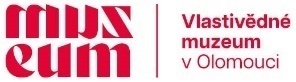 Produkční a návštěvnické oddělení Vlastivědné muzeum v Olomoucináměstí Republiky 5779 00 Olomouc+420 585 515 111vmo@vmo.cz | www.vmo.czVáš dopis značky / ze dne		Naše značka			Vyřizuje / linka		Datum19. 7. 2023		           89/ 2023/ PNO		   MgA. Antonín Valenta	          19. 7. 2023									585 515 143						Objednávka:Objednáváme tímto u Vás přípravu, výrobu a instalaci světelného válce do připravované výstavy Vlastivědného muzea v Olomouci CHRÁM MOUDROSTI, dle Vaší cenové nabídky ze dne 17. 7. 2023:Plexi prosvětlený válec – průměr 50cm1, Rozměr 2000x500x4mmRozměry budou finálně upřesněny po zaměření v místě.2, Materiál/ technika/ instalacepodstava plech 3mmhorní díl al plech 3mmplexi válec průměr 500mm síla4mmosazení elektro: s3+ led, trafo 200w, elektromateriálpolep foliíVnitřní světelný válec bude umístěn do středu vnějšího výstavního válce a daný text na něm umístěný bude nasvícen na vnitřní prostor vnějšího válce, typově dle přiložené ilustrace.3, Termíny Jedná se o předběžně stanovené termíny, které mohou být následně upraveny dle aktuálního stavu navázaných realizačních prací:24. – 28. 7. 2023	dodání finálních podkladů/ textů, vč. fontu písma ze strany VMO7. – 11. 8. 2023 	finální zaměření (Grapo)14. – 25. 8. 2023	výroba (Grapo)28. 8.  – 1. 9. 2023	instalace (Grapo)Cena výroby: 49.190,- Kč bez DPHCena instalace: předpoklad cca. 7.000,- Kč bez DPHCelková cena: 56.190,- bez DPHCelková cena s DPH: 67.989,90,- KčDěkuji.S pozdravem,……………………………….Mgr. Jakub RálišředitelVlastivědné muzeum v Olomouci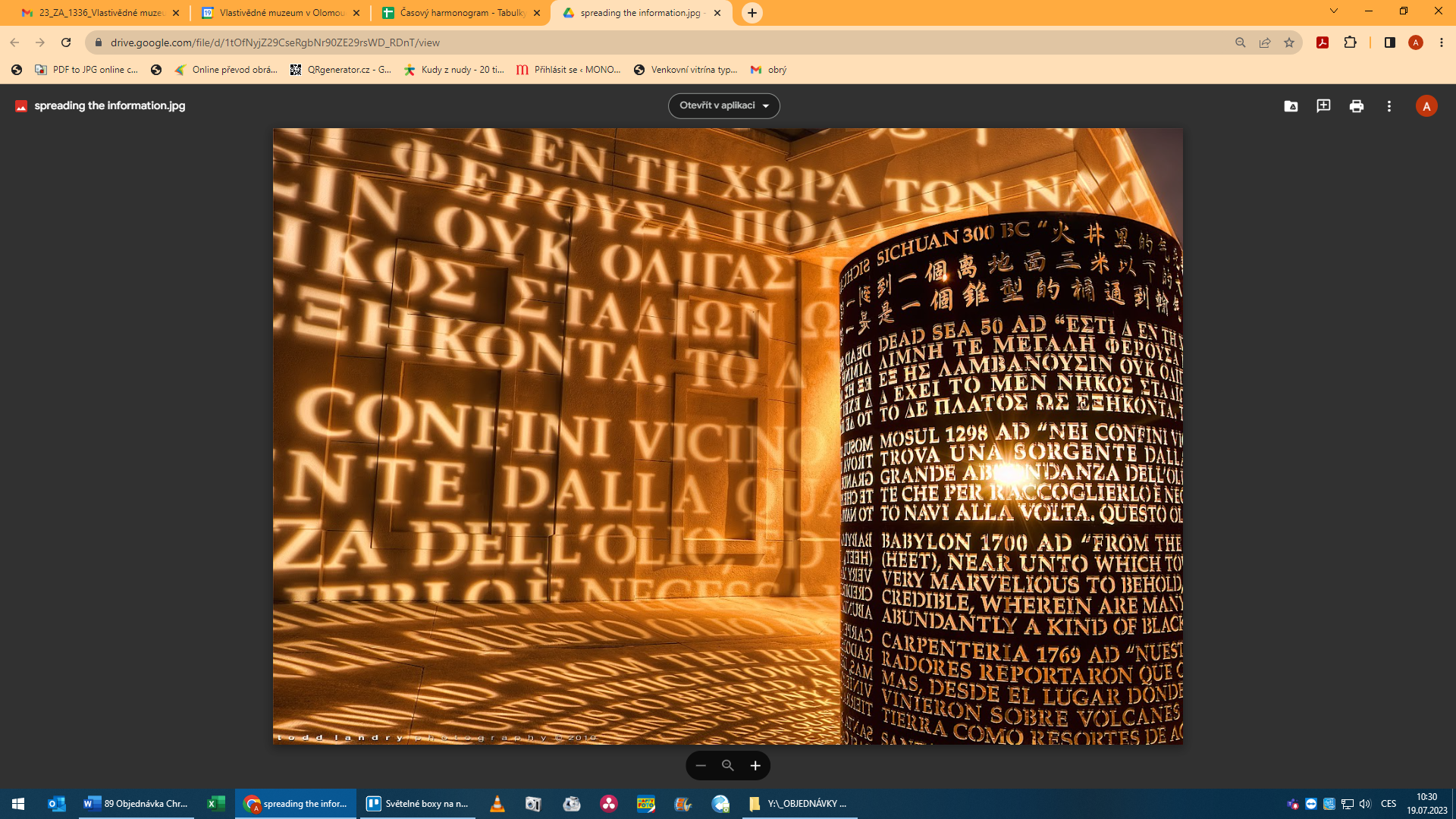 